Napoleon Rookie CardDirections: Using the information given in your textbook as well as some research into Napoleons life you will make a Napoleon Bonaparte Rookie Card. On the front of the card make a drawing, create your own photo dressing up or download an image of Napoleon. The maximum marks you can get for a downloaded image will be 3/5. You can make Napoleon into a sports figure if you like. On the back of the card list his early achievements in POINT FORM under the headings given below. Once you have completed this you need to transfer the information (including the headings) to the back of the card. Headings  Demographic information - Where and when he was born (He was born August 15th, 1769 in Corsica, Kingdom of France)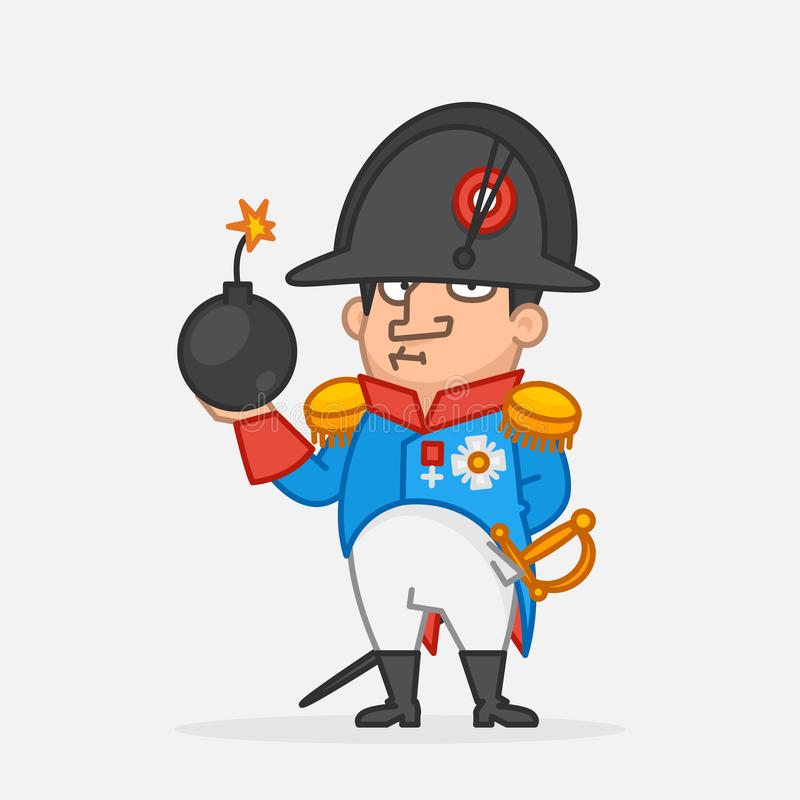  - What class he belonged to (you may make up if not found) - His parents’ names. (Father, Carlo and Mother Letizia Bonaparte) Education - What type of school he went too and where (pg. 267)– You may infer what his likes and dislikes are,  Strengths  Early successes in 1793 (pg. 267) Italian Campaign (pg. 298) Egyptian Campaign (pg. 269)  Josephine Bonaparte (his first wife)  Evaluation Napoleon’s Image ------------------------------------------------------------------------------------------ ______/5 Marks Point Form Rough Copy ---------------------------------------------------------------------------------- ______/5 MarksMarks Good Copy Point Form Notes ----------------------------------------------------------------- ______/10 Marks ______________________________________________________________________ _____/20 MarksRough Copy Point Form Notes Note: The number of lines indicates approximately how many points should be made under each heading. Demographic Information ________________________________________________________________________ ________________________________________________________________________ ________________________________________________________________________            Education ________________________________________________________________________ ________________________________________________________________________                  Strengths________________________________________________________________________ ________________________________________________________________________                            Likes ________________________________________________________________________ ________________________________________________________________________                  Dislikes________________________________________________________________________ ________________________________________________________________________                       Early Successes in 1793 and 1795 ________________________________________________________________________ ________________________________________________________________________ ________________________________________________________________________                    Italian Campaign ________________________________________________________________________ ________________________________________________________________________ ________________________________________________________________________ ________________________________________________________________________ ________________________________________________________________________                 Egyptian Campaign ________________________________________________________________________ ________________________________________________________________________ ________________________________________________________________________ ________________________________________________________________________ ________________________________________________________________________                Josephine Bonaparte ________________________________________________________________________ ________________________________________________________________________ ________________________________________________________________________ ________________________________________________________________________ 